Chimie 3ème : ExercicesRépondre aux questions suivantes : Une eau claire est un corps pur, vrai ou faux ?_______________________________________________________________________________b) Comment nomme-t-on l’action de laisser reposer un mélange hétérogène pour obtenir un mélange plus clair.Un mélange dans lequel on distingue au moins deux constituants est un mélange homogène / hétérogène._______________________________________________________________________________L’eau minérale est un mélange homogène pourquoi ?_______________________________________________________________________________Nommer chaque technique de séparation 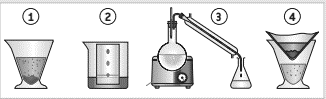 12343)L’alambic à feu nu, schématisé ci-dessous, est un dispositif encore utilisé de nos jours dans certaines régions pour extraire l’essence de lavande. La lavande est placée dans l’alambic avec de l’eau.a)  Que se produit-il lorsque l’on chauffe l’eau ? _________________________________________b) De quoi sont constituées les vapeurs obtenues à la sortie de l’alambic ? __________________________________________c)  Quel est le rôle du serpentin ? Pourquoi a-t-il cette forme ?______________________________________________________________________________________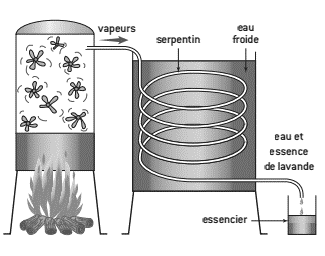 4)     Classe les corps purs en corps purs simples en corps purs composés : plaque de zinc (Zn) , sulfure d’hydrogène (H2S), dichlore (Cl2) , néon (Ne)5) L’électrolyse de l’eau Complète les schémas de l'électrolyseur. Veille au soin et à la précision.	b) Complète le tableau suivant relatif aux gaz dégagés lors de l'électrolyse de l'eau6)  Calcule le nombre d’atomes de chaque sorte qu’il y a dans :1 molécule de Al2S33 molécules de CO25 molécules de Mg Cl22 molécules de Ca (CO3)3 Cu2 (SO3)2 H (Cl O3)7) Ecris la formule moléculaire d’un corps donc les molécules sont constituées, dans l’ordre, de :2 atomes de sodium et un atome de soufre2 atomes de phosphore et 5 atomes d’oxygène2 atomes de potassium et 1 groupement sulfate2 groupements ammonium et 1 atome de soufreCorps purs simplesCorps purs composésAvant expériencePendant expérienceApres expérience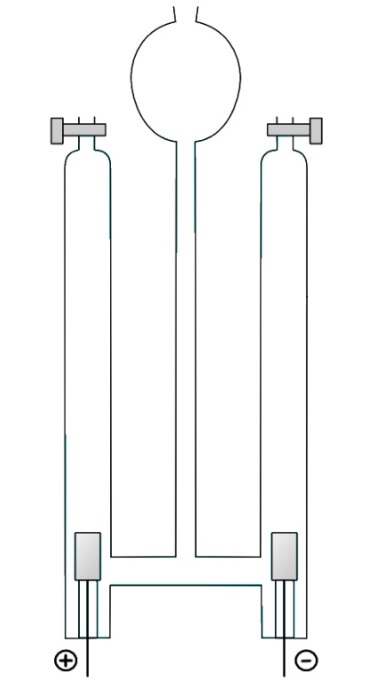 CritèresGaz à la borne positiveGaz à la borne négativeOdeurCouleurVolume récoltéTest d'identificationNom du gaz